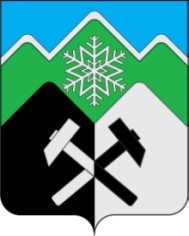 КЕМЕРОВСКАЯ ОБЛАСТЬ – КУЗБАССТАШТАГОЛЬСКИЙ МУНИЦИПАЛЬНЫЙ РАЙОНАДМИНИСТРАЦИЯТАШТАГОЛЬСКОГО МУНИЦИПАЛЬНОГО РАЙОНАПОСТАНОВЛЕНИЕот « 30 » марта 2023    № 278-пО внесении изменений в Постановление Администрации Таштагольского муниципального района от 19.05.2022 № 628-п «Об утверждении административного регламента предоставления муниципальной услуги «Выдача разрешения на строительство, внесение изменений в разрешение на строительство, в том числе с необходимостью продления срока действия разрешения на строительство» на территории Таштагольского муниципального района»В целях приведения административного регламента в соответствие с Федеральным законом от 27.07.2010 года № 210-ФЗ «Об организации предоставления государственных и муниципальных услуг», руководствуясь Федеральным законом от 06.10.2003 № 131-ФЗ «Об общих принципах организации местного самоуправления в Российской Федерации», уставом Таштагольского муниципального района, администрация Таштагольского муниципального района постановляет:1. Внести изменения в Постановление администрации Таштагольского муниципального района от 19.05.2022 № 628-п «Об утверждении административного регламента предоставления муниципальной услуги «Выдача разрешения на строительство, внесение изменений в разрешение на строительство, в том числе с необходимостью продления срока действия разрешения на строительство» на территории Таштагольского муниципального района».В Приложение № 1 - Административный регламент предоставления муниципальной услуги «Выдача разрешения на строительство, внесение изменений в разрешение на строительство, в том числе с необходимостью продления срока действия разрешения на строительство» на территории Таштагольского муниципального района» внести следующие изменения:1.1. В разделе «2. Стандарт предоставления муниципальной услуги» пункт 2.20 изложить в следующей редакции:«2.20. Форма разрешения на строительство утверждена  Приказом Минстроя России от 03.06.2022 N 446/пр "Об утверждении формы разрешения на строительство и формы разрешения на ввод объекта в эксплуатацию". Форма разрешения на строительство в Приложении № 15.».1.2. Добавить Приложение № 15 согласно Приложению № 1 к настоящему постановлению.2. Пресс-секретарю Главы Таштагольского муниципального района (М. Л. Кустова) опубликовать настоящее постановление в газете «Красная Шория» и разместить на сайте администрации Таштагольского муниципального района в информационно-телекоммуникационной сети «Интернет».3. Контроль за исполнением постановления возложить на заместителя Главы Таштагольского муниципального района Д.И. Варзанова.4. Настоящее постановление вступает в силу с момента его официального опубликования.Глава Таштагольского муниципального района                                                                    А.Г. ОрловПриложение № 1к постановлению администрации Таштагольского муниципального районаот 30.03.2023 № 278-пПриложение №15к Административному регламенту предоставления муниципальной услуги "Выдача разрешения на строительство, внесение изменений в разрешение на строительство, в том числе в связи с необходимостью продления срока действия разрешения на строительство" на территории Таштагольского муниципального районаФОРМАРАЗРЕШЕНИЕ НА СТРОИТЕЛЬСТВОРаздел 1. Реквизиты разрешения на строительствоРаздел 1. Реквизиты разрешения на строительство1.1. Дата разрешения на строительство:1.2. Номер разрешения на строительство:1.3. Наименование органа (организации):1.4. Срок действия настоящего разрешения:1.5. Дата внесения изменений или исправлений:Раздел 2. Информация о застройщикеРаздел 2. Информация о застройщике2.1. Сведения о физическом лице или индивидуальном предпринимателе2.1. Сведения о физическом лице или индивидуальном предпринимателе2.1.1. Фамилия:2.1.2. Имя:2.1.3. Отчество:2.1.4. ИНН:2.1.5. ОГРНИП:2.2. Сведения о юридическом лице2.2. Сведения о юридическом лице2.2.1. Полное наименование:2.2.2. ИНН:2.2.3. ОГРН:Раздел 3. Информация об объекте капитального строительстваРаздел 3. Информация об объекте капитального строительства3.1. Наименование объекта капитального строительства (этапа) в соответствии с проектной документацией:3.2. Вид выполняемых работ в отношении объекта капитального строительства в соответствии с проектной документацией:3.3. Адрес (местоположение) объекта капитального строительства 3.3. Адрес (местоположение) объекта капитального строительства 3.3.1. Субъект Российской Федерации:3.3.2. Муниципальный район, муниципальный округ, городской округ или внутригородская территория (для городов федерального значения) в составе субъекта Российской Федерации, федеральная территория:3.3.3. Городское или сельское поселение в составе муниципального района (для муниципального района) или внутригородского района городского округа (за исключением зданий, строений, сооружений, расположенных на федеральных территориях):3.3.4. Тип и наименование населенного пункта:3.3.5. Наименование элемента планировочной структуры:3.3.6. Наименование элемента улично-дорожной сети:3.3.7. Тип и номер здания (сооружения):Раздел 4. Информация о земельном участкеРаздел 4. Информация о земельном участке4.1. Кадастровый номер земельного участка (земельных участков), в границах которого (которых) расположен или планируется расположение объекта капитального строительства:4.2. Площадь земельного участка (земельных участков), в границах которого (которых) расположен или планируется расположение объекта капитального строительства :4.3. Сведения о градостроительном плане земельного участка 4.3. Сведения о градостроительном плане земельного участка 4.3.Х.1. Дата:4.3.Х.2. Номер:4.3.Х.3. Наименование органа, выдавшего градостроительный план земельного участка:4.4. Условный номер земельного участка (земельных участков) на утвержденной схеме расположения земельного участка или земельных участков на кадастровом плане территории (при необходимости):4.5. Сведения о схеме расположения земельного участка или земельных участков на кадастровом плане территории 4.5. Сведения о схеме расположения земельного участка или земельных участков на кадастровом плане территории 4.5.1. Дата решения:4.5.2. Номер решения:4.5.3. Наименование организации, уполномоченного органа или лица, принявшего решение об утверждении схемы расположения земельного участка или земельных участков:4.6. Информация о документации по планировке территории4.6. Информация о документации по планировке территории4.6.1. Сведения о проекте планировки территории 4.6.1. Сведения о проекте планировки территории 4.6.1.Х.1. Дата решения:4.6.1.Х.2. Номер решения:4.6.1.Х.3. Наименование организации, уполномоченного органа или лица, принявшего решение об утверждении проекта планировки территории:4.6.2. Сведения о проекте межевания территории 4.6.2. Сведения о проекте межевания территории 4.6.2.Х.1. Дата решения:4.6.2.Х.2. Номер решения:4.6.2.Х.3. Наименование организации, уполномоченного органа или лица, принявшего решение об утверждении проекта межевания территории:Раздел 5. Сведения о проектной документации, типовом архитектурном решенииРаздел 5. Сведения о проектной документации, типовом архитектурном решении5.1. Сведения о разработчике - индивидуальном предпринимателе5.1. Сведения о разработчике - индивидуальном предпринимателе5.1.1. Фамилия:5.1.2. Имя:5.1.3. Отчество:5.1.4. ИНН:5.1.5. ОГРНИП:5.2. Сведения о разработчике - юридическом лице5.2. Сведения о разработчике - юридическом лице5.2.1. Полное наименование:5.2.2. ИНН:5.2.3. ОГРН:5.3. Дата утверждения (при наличии):5.4. Номер (при наличии):5.5. Типовое архитектурное решение объекта капитального строительства, утвержденное для исторического поселения (при наличии)5.5. Типовое архитектурное решение объекта капитального строительства, утвержденное для исторического поселения (при наличии)5.5.1. Дата:5.5.2. Номер:5.5.3. Наименование документа:5.5.4. Наименование уполномоченного органа, принявшего решение об утверждении типового архитектурного решения:Раздел 6. Информация о результатах экспертизы проектной документации 
и государственной экологической экспертизыРаздел 6. Информация о результатах экспертизы проектной документации 
и государственной экологической экспертизы6.1. Сведения об экспертизе проектной документации 6.1. Сведения об экспертизе проектной документации 6.1.Х.1. Дата утверждения:6.1.Х.2. Номер:6.1.Х.3. Наименование органа или организации, выдавшей положительное заключение экспертизы проектной документации:6.2. Сведения о государственной экологической экспертизе 6.2. Сведения о государственной экологической экспертизе 6.2.Х.1. Дата утверждения:6.2.Х.2. Номер:6.2.Х.3. Наименование органа, утвердившего положительное заключение государственной экологической экспертизы:6.3. Подтверждение соответствия вносимых в проектную документацию изменений требованиям, указанным в части 3.8 статьи 49 Градостроительного кодекса Российской Федерации 6.3. Подтверждение соответствия вносимых в проектную документацию изменений требованиям, указанным в части 3.8 статьи 49 Градостроительного кодекса Российской Федерации 6.3.1. Дата:6.3.2. Номер:6.3.3. Сведения о лице, утвердившем указанное подтверждение:6.4. Подтверждение соответствия вносимых в проектную документацию изменений требованиям, указанным в части 3.9 статьи 49 Градостроительного кодекса Российской Федерации6.4. Подтверждение соответствия вносимых в проектную документацию изменений требованиям, указанным в части 3.9 статьи 49 Градостроительного кодекса Российской Федерации6.4.1. Дата:6.4.2. Номер:6.4.3. Наименование органа исполнительной власти или организации, проводившей оценку соответствия:Раздел 7. Проектные характеристики объекта капитального строительстваРаздел 7. Проектные характеристики объекта капитального строительства7.X. Наименование объекта капитального строительства, предусмотренного проектной документацией:7.X.1. Вид объекта капитального строительства:7.X.2. Назначение объекта:7.X.3. Кадастровый номер реконструируемого объекта капитального строительства:7.X.4. Площадь застройки (кв. м):7.X.4.1. Площадь застройки части объекта капитального строительства (кв. м):7.X.5. Площадь (кв. м):7.X.5.1. Площадь части объекта капитального строительства (кв. м):7.X.6. Площадь нежилых помещений (кв. м):7.X.7. Площадь жилых помещений (кв. м):7.X.8. Количество помещений (штук):7.X.9. Количество нежилых помещений (штук):7.X.10. Количество жилых помещений (штук):7.X.11. в том числе квартир (штук):7.X.12. Количество машино-мест (штук):7.X.13. Количество этажей:7.X.14. в том числе, количество подземных этажей:7.X.15. Вместимость (человек):7.X.16. Высота (м):7.Х.17. Иные показатели:Раздел 8. Проектные характеристики линейного объекта Раздел 8. Проектные характеристики линейного объекта 8.X. Наименование линейного объекта, предусмотренного проектной документацией:8.X.1. Кадастровый номер реконструируемого линейного объекта:8.X.2. Протяженность (м):8.X.2.1. Протяженность участка или части линейного объекта (м):8.X.3. Категория (класс):8.X.4. Мощность (пропускная способность, грузооборот, интенсивность движения):8.X.5. Тип (кабельная линия электропередачи, воздушная линия электропередачи, кабельно-воздушная линия электропередачи), уровень напряжения линий электропередачи:8.X.6. Иные показатели:должность уполномоченного лица 
органа (организации), осуществляющего выдачу разрешения на строительствоподписьинициалы, фамилия